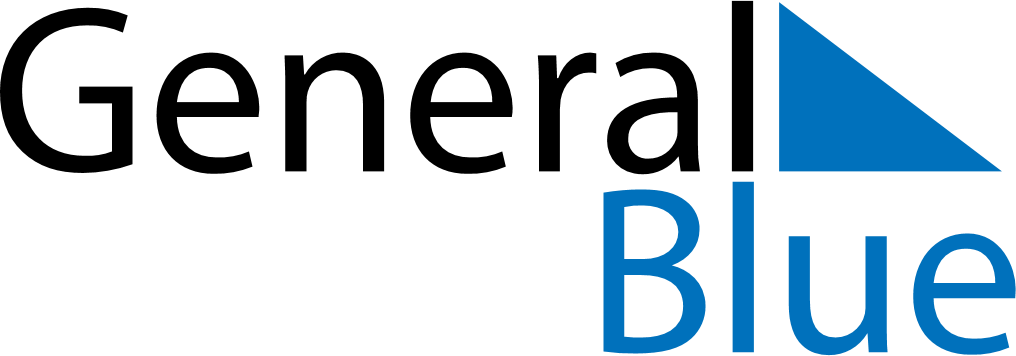 Mozambique 2029 HolidaysMozambique 2029 HolidaysDATENAME OF HOLIDAYJanuary 1, 2029MondayNew Year’s DayFebruary 3, 2029SaturdayHeroes’ DayApril 7, 2029SaturdayWomen’s DayMay 1, 2029TuesdayWorkers’ DayMay 6, 2029SundayMother’s DayJune 25, 2029MondayIndependence DaySeptember 7, 2029FridayLusaka Peace AgreementSeptember 25, 2029TuesdayDefense Force’s DayOctober 4, 2029ThursdayPeace and Reconciliation DayDecember 25, 2029TuesdayFamily Day